Муниципальное бюджетное образовательное учреждениедополнительного образования детей«Центр внешкольной работы»Конспект открытого занятияТема «Число и цифра 3.Состав числа  3. Треугольник»Объединение «Подготовишка»                                                                      Педагог дополнительного образования                                                                      Баркова Людмила Ивановна                                                                      Год обучения: первый                                                                      Возраст детей: 6 лет                                                                      Количество детей: 10-15 человек                                                                      Продолжительность занятия: 20 минутГ. Петропавловск-Камчатский2014 г.Тема: Число и цифра 3. Состав числа  3. Треугольник.Цель занятия:формирование представления о числе 3 и его свойствах.Задачи:закрепить счётные умения с цифрой 3 при решении примеров;развить логическое мышление, математические навыки при решении примеров;воспитание  бережного  отношения, внимания, аккуратности, взаимовыручки  и доброжелательного отношения со сверстниками.Демонстрационный и раздаточный материал: карточки с заданиями, картинки.План занятияОрганизационный момент.Основной этап.Заключительный этап.ПриложенияХод занятияОрганизационный  момент.Дети сидят за партами. Педагог приветствует детей и объявляет тему занятийОсновной этап.Задание №1Педагог: Дети, ответьте на вопросы, которые я сейчас вам задам.Педагог:  1.Сколько цветов у светофора? (три)    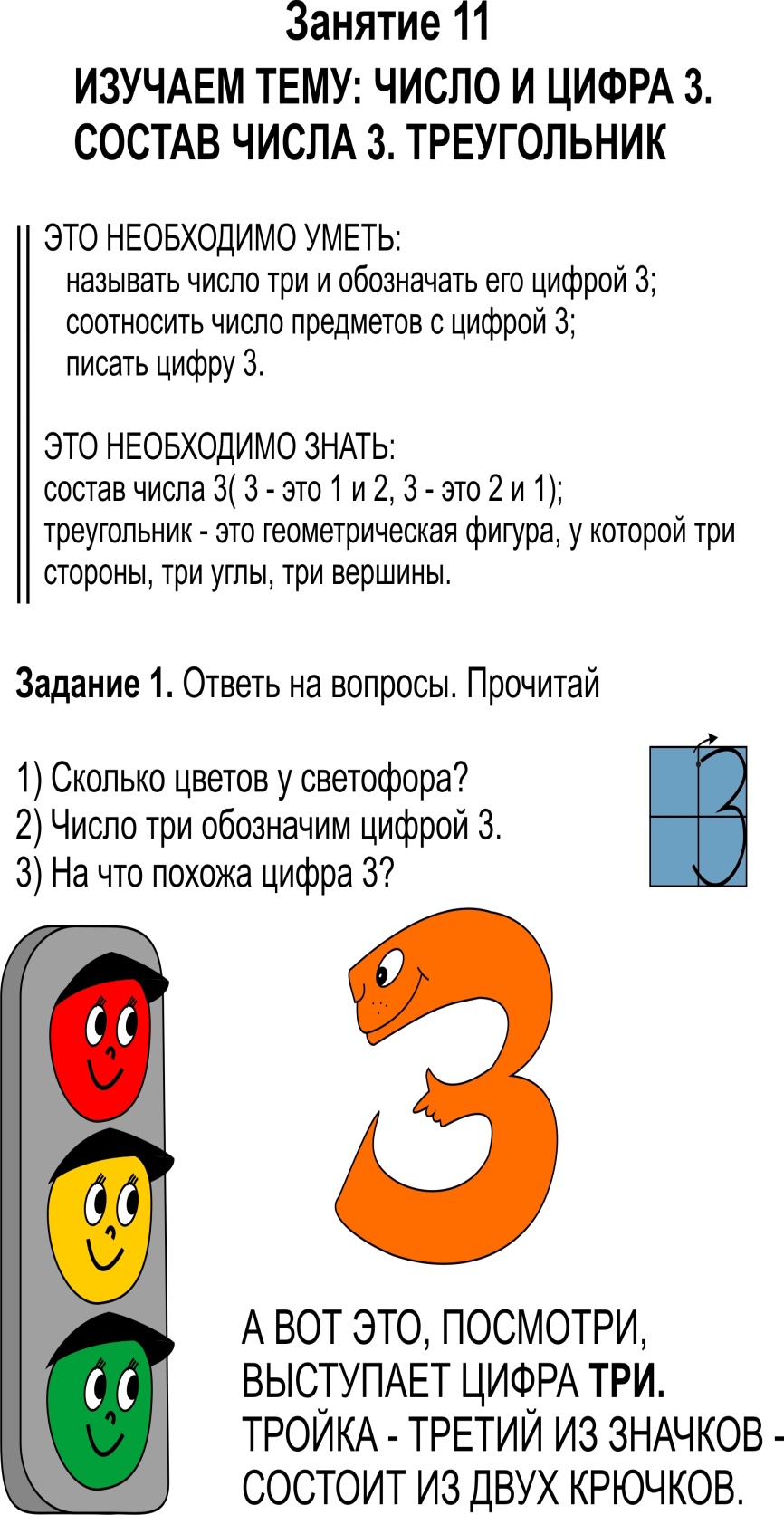 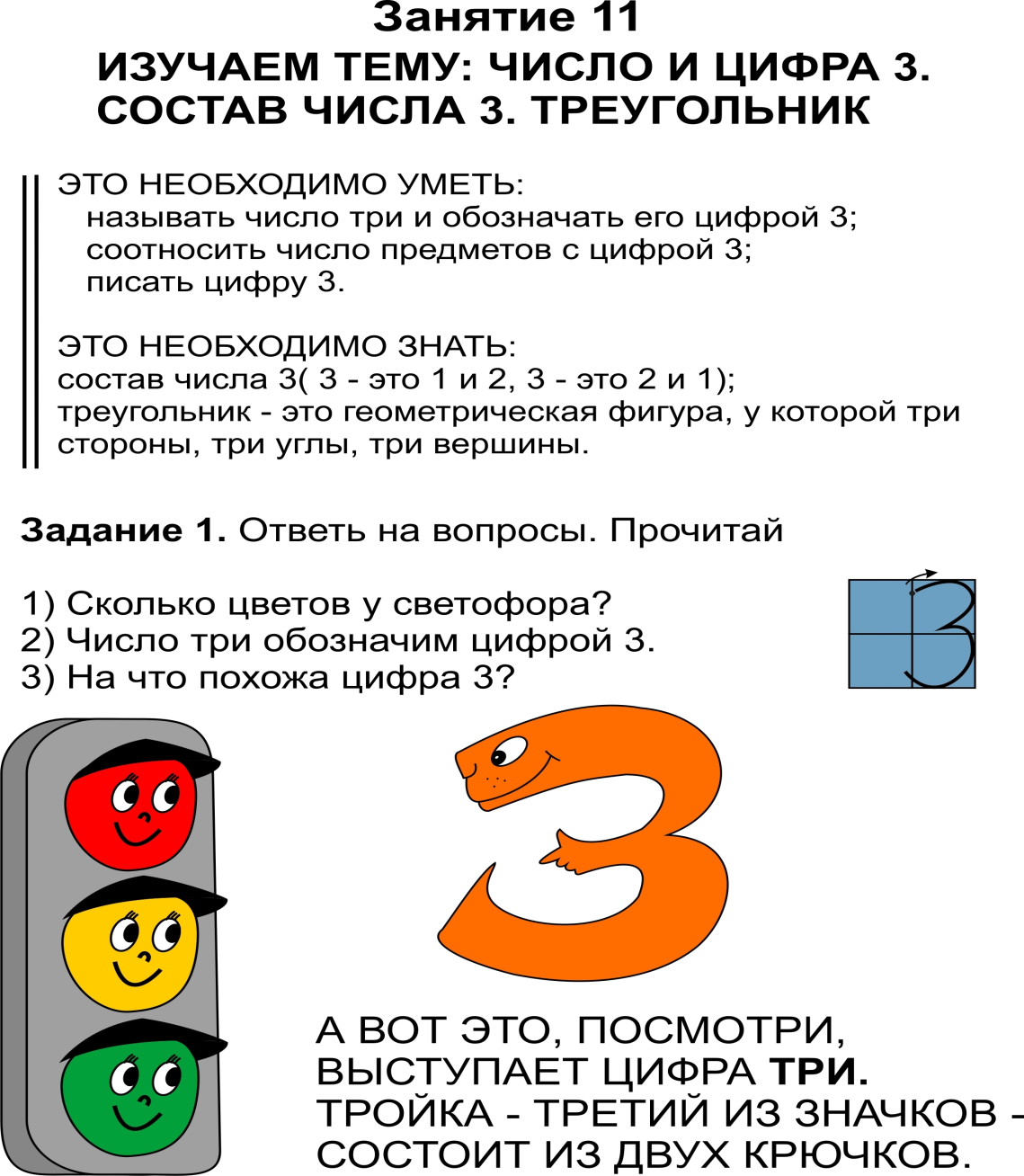 2.Число 3 обозначим цифрой 3.            3.На что похожа цифра 3?Педагог читает стихотворение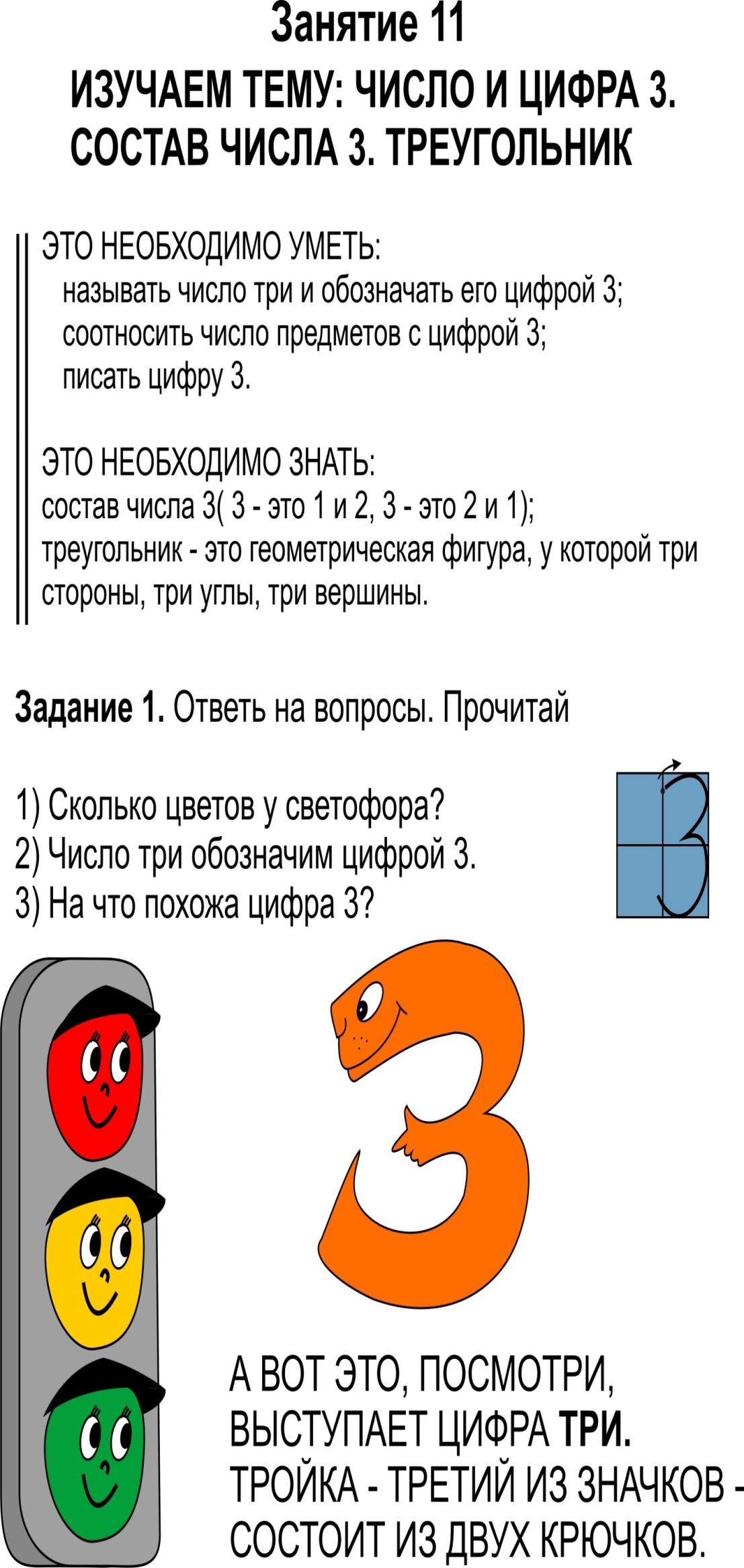 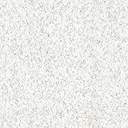 Задание №2Педагог: Сейчас мы попробуем прописать цифру 3. Педагог показывает, как пишется цифра 3 на доске, затем дети прописывают цифру в тетради.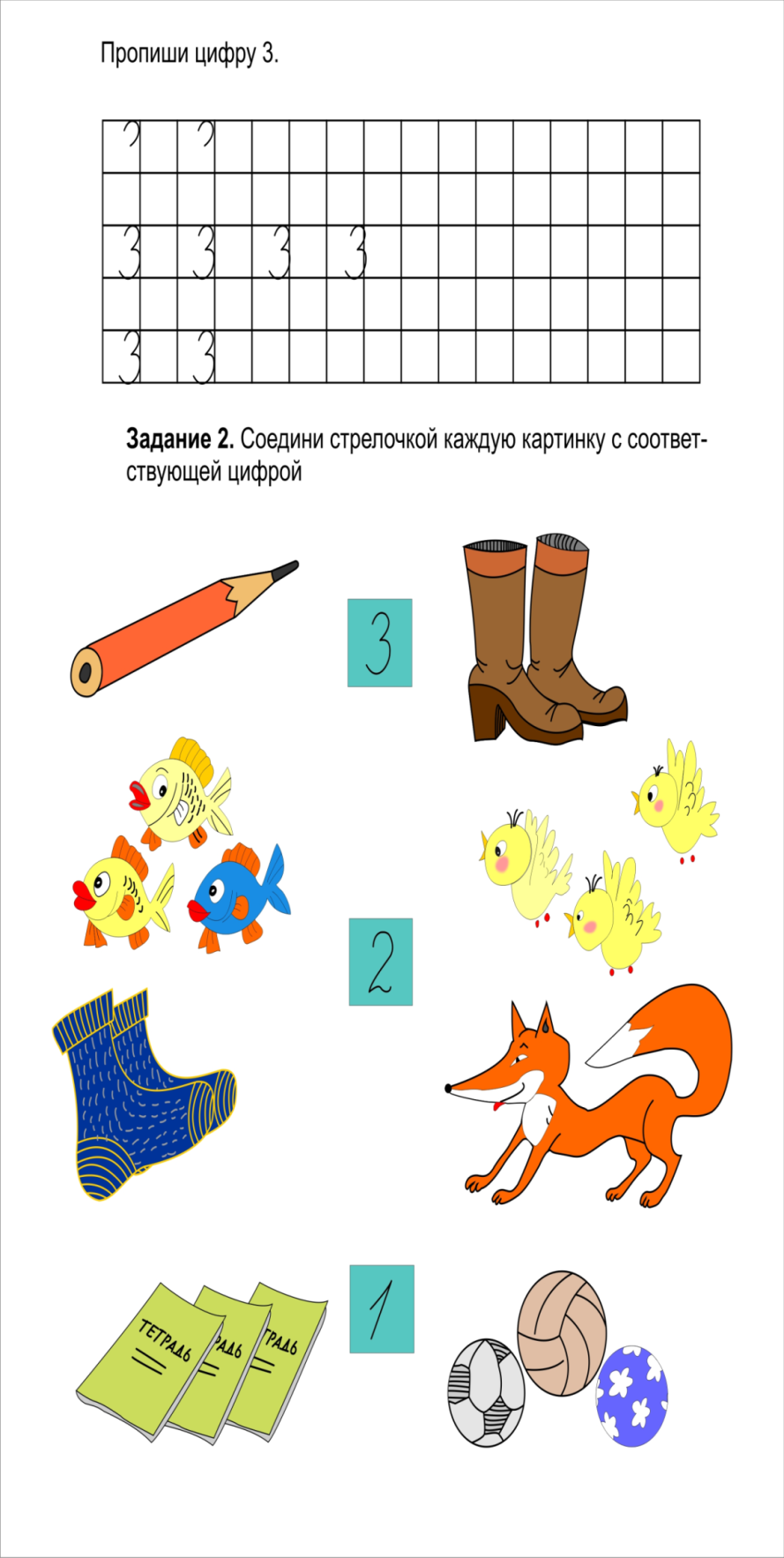             Задание №3              Педагог: Соедините стрелочкой каждую картинку с                                соответствующей цифрой.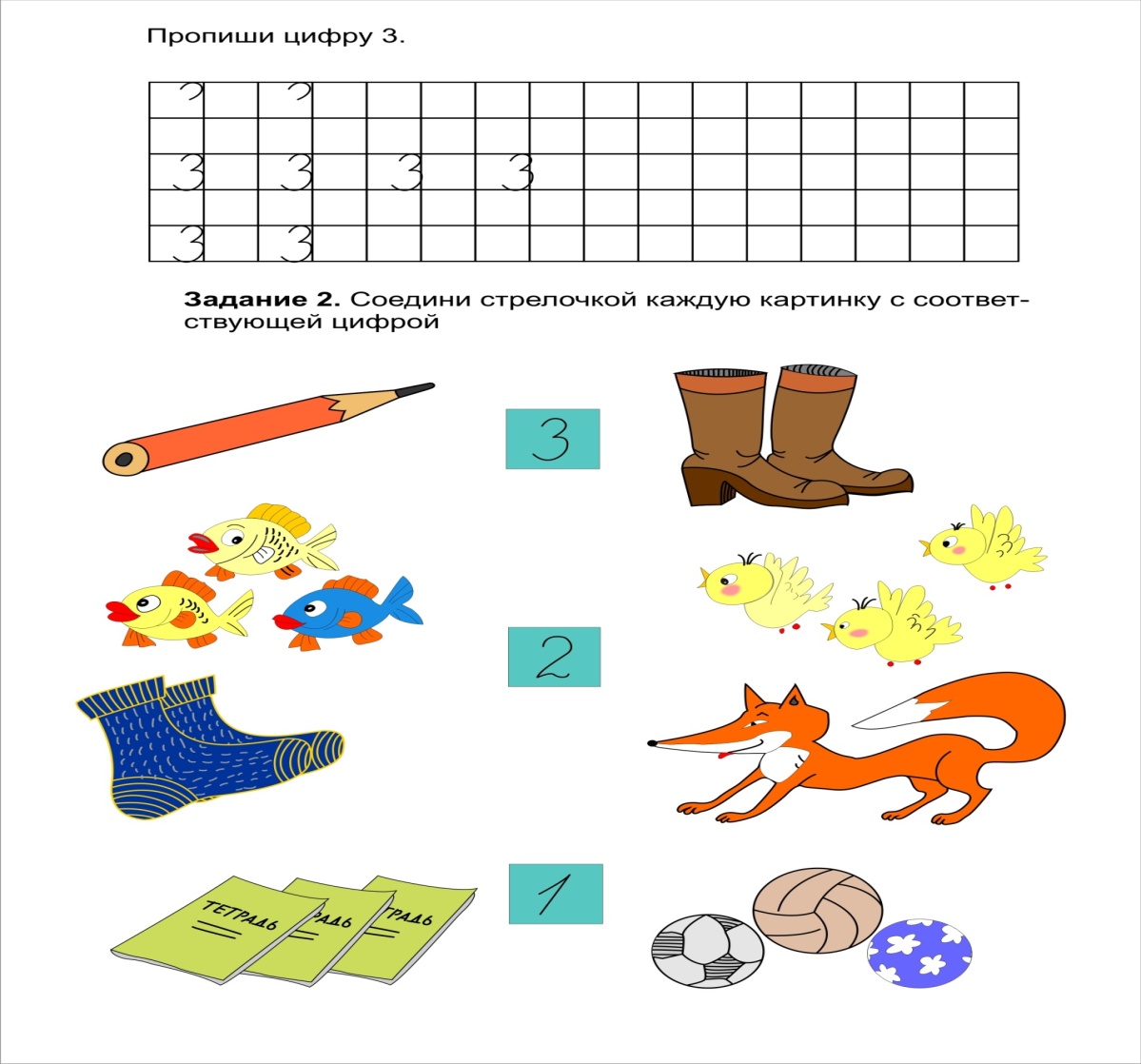           Задание №4.            Педагог: Дорисуйте яблоки так, чтобы на каждой тарелке             их стало три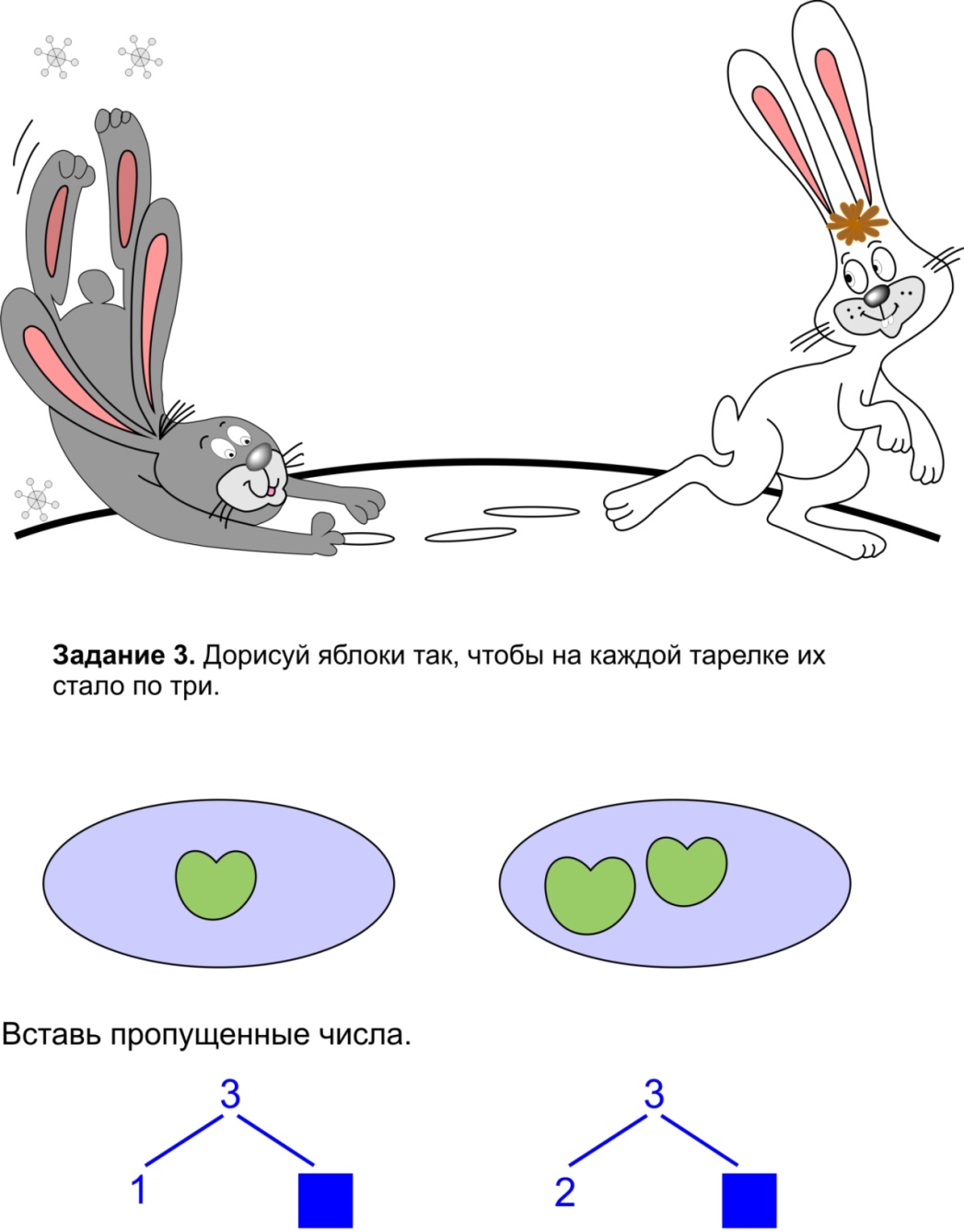           Педагог проверяет выполнение задания.           Педагог: Что нужно сделать, чтобы на первой тарелке            стало 3 яблока?           Дети: Дорисовать 2 яблока.           Педагог: Что нужно сделать, чтобы на второй тарелке            стало 3 яблока?           Дети: Дорисовать 1 яблока.           Педагог подводит итог.           Педагог: А  теперь давайте вставим пропущенные числа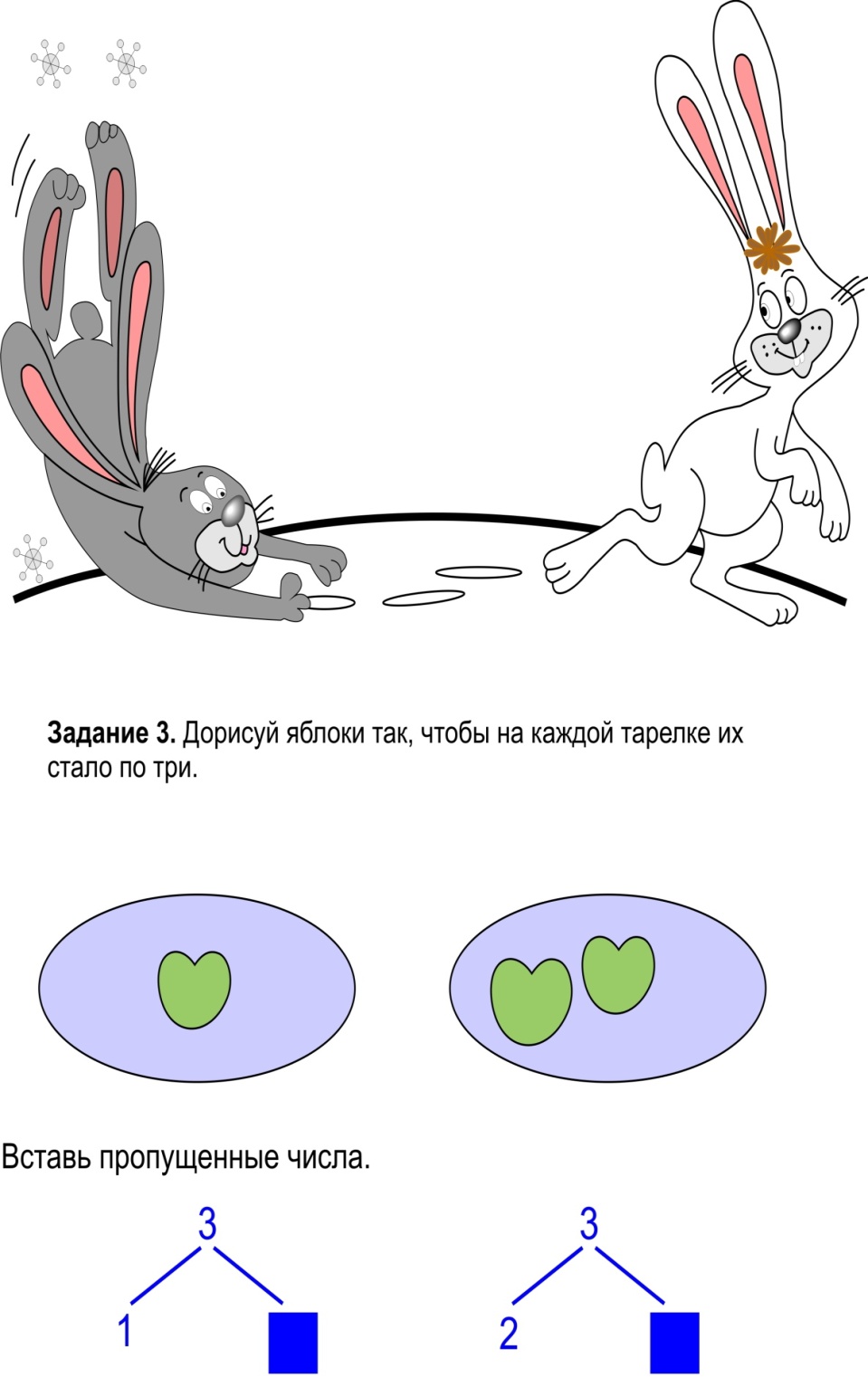 Педагог вместе с детьми читает стихотворение «Зайчики»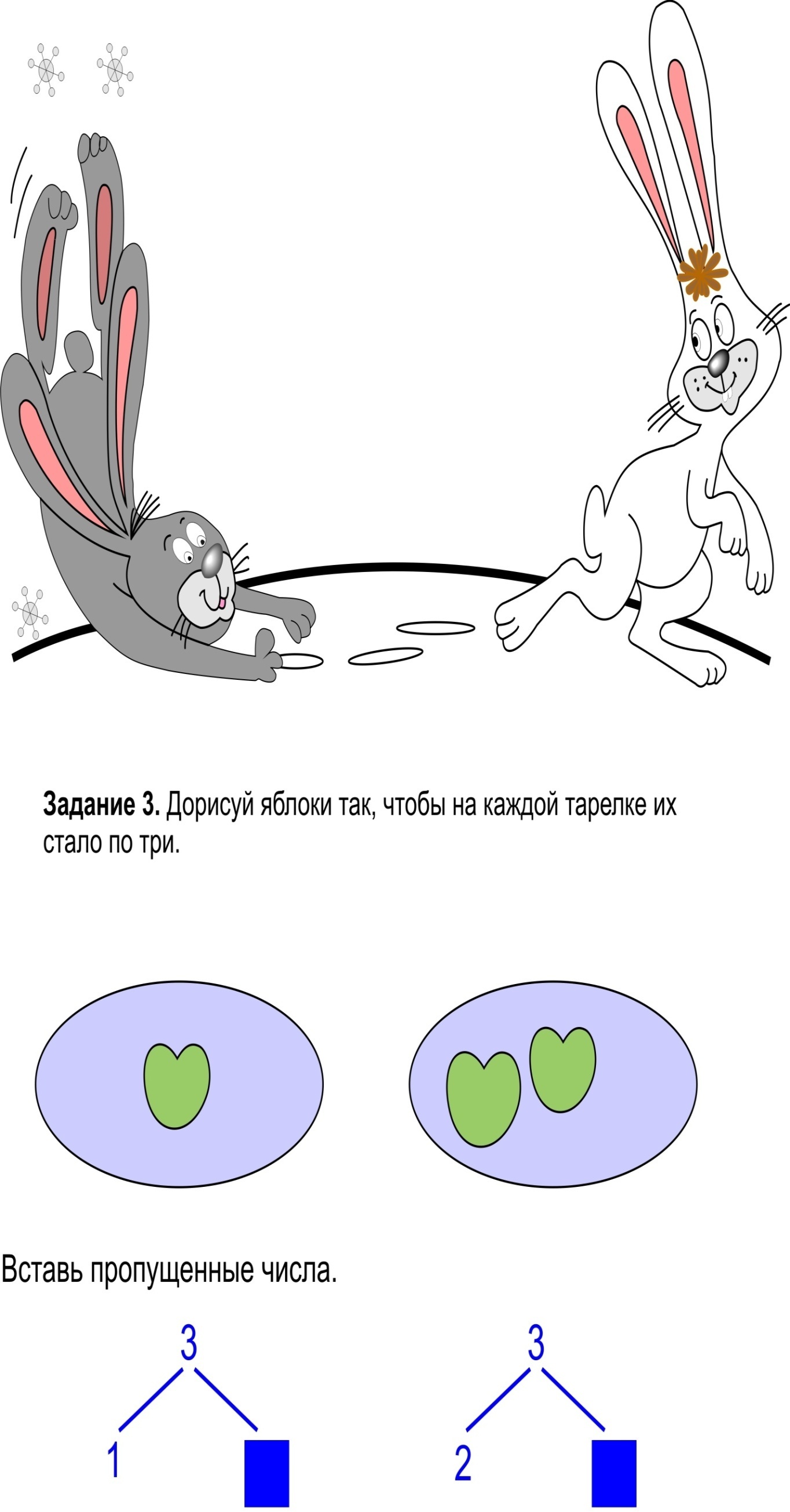 ЗАЙЧИКИЗайцы скачут:Скок-скок-скок!Да на беленький снежокПриседают, слушают,Не идёт ли волк.Раз – согнуться, разогнуться.Два  - нагнуться, потянуться.Три -  в ладоши  три хлопка,Головою три кивка.  Задание№5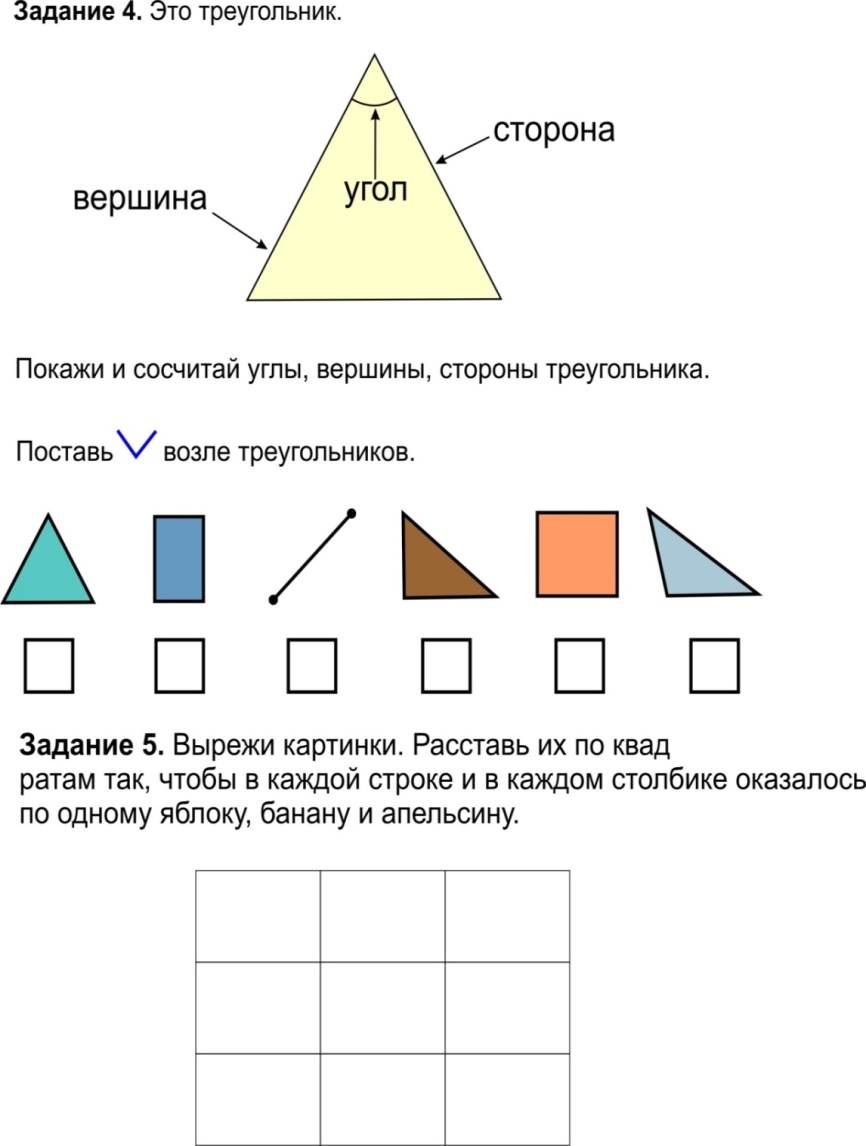            Педагог показывает треугольник, он нарисован заранее            на доске.            Педагог просит детей сосчитать углы, вершины, треугольника.            Выслушивает ответы детей.            Педагог: А теперь выполним задания на карточках.             Поставьте V возле  треугольников на карточках, которые             лежат у вас на партах.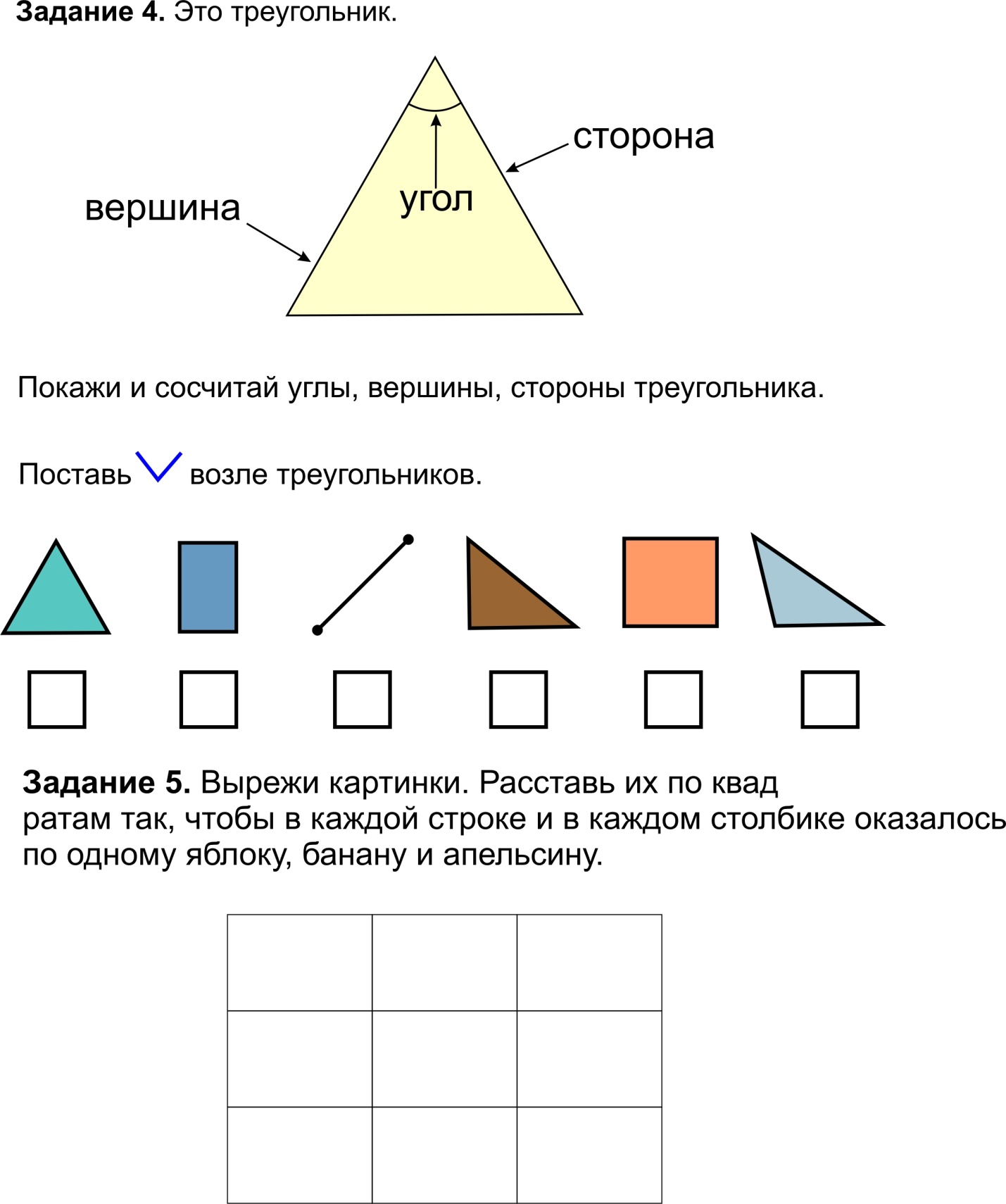                Дети выполняют задание.  Задание №6          Педагог: Вставь пропущенные числа.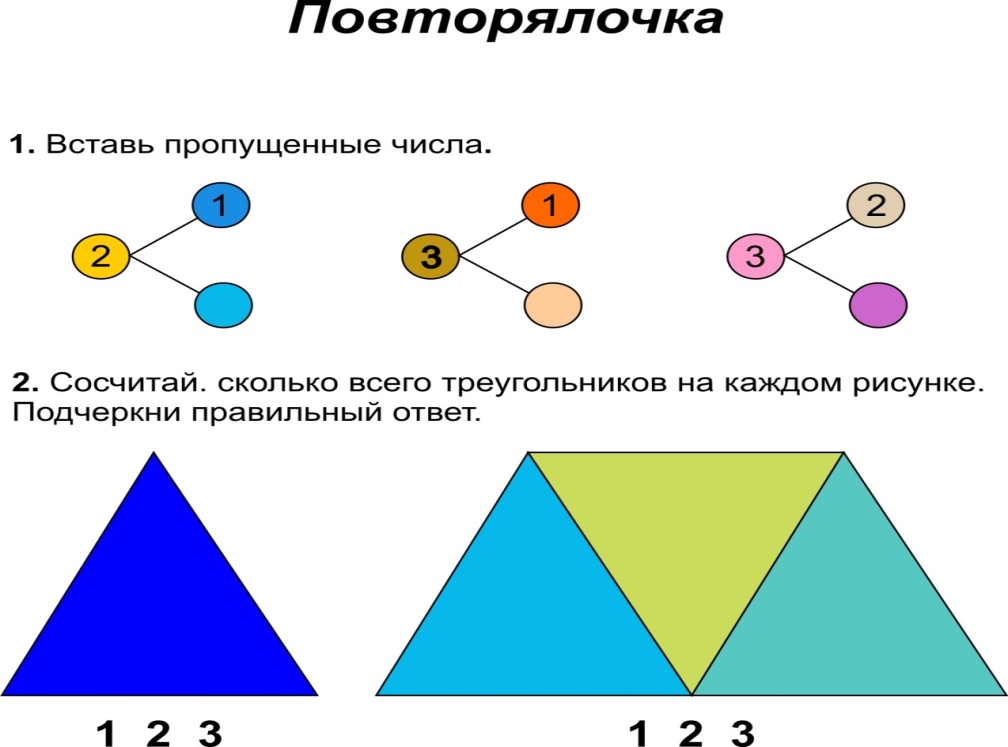           Задание №7          Педагог: Сосчитай сколько всего треугольников на каждом           рисунке. Подчеркни правильный ответ.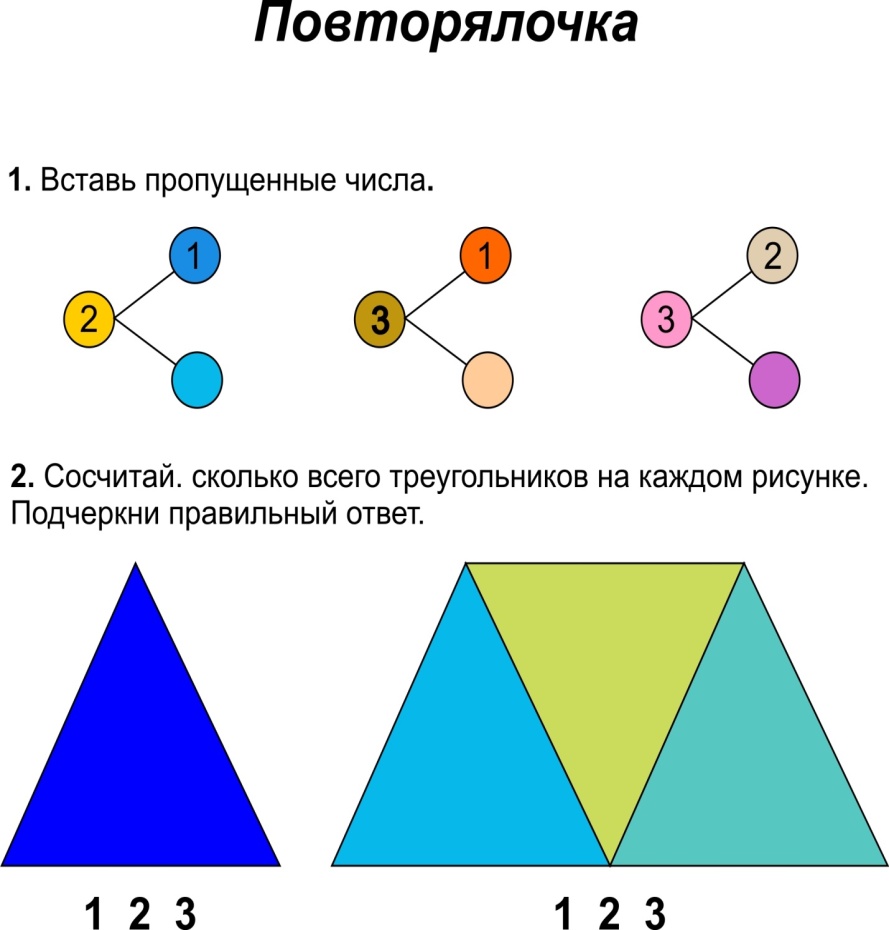 Заключительный этап.Педагог подводит итог занятия.Педагог: Сегодня мы работали с какой цифрой?Дети: Три.Педагог: Научились соотносить число предметов с цифрой 3, писать цифру 3. Познакомились с какой геометрической фигурой?Дети: Треугольник.Педагог: Узнали, что треугольник – это геометрическая фигура, у которой 3 стороны, 3 угла 3 вершины.